Organiser un pot des potes !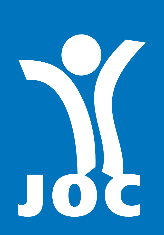 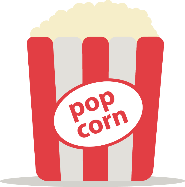 Nos copains Prends le temps de remplir ta carte de relation et choisis un ou plusieurs copains que tu pourrais inviter : Pourquoi j’ai envie d’inviter ce copain ?Qu’est-ce que j’ai envie de lui faire découvrir de la JOC ? Est-ce que la JOC peut transformer sa vie ? Que faut-il leur proposer ? Choisissez ensemble ce qui peut leur plaire à vos copains pour leur donner envie de venir. 
(Idées : Jeux de société, Karaoké, soirée pizza, goûter…) Préparation et organisation Faire le déroulement de votre pot des potes avec les étapes, les horaires et qui fait quoi Prévoir un jeu de présentationPrévoir un temps de présentation de la JOC Prévoir un temps pour discuter de vos vies sur le thème de la Campagne Nationale d’Action ou sur quelque chose qui touche la vie de vos copains. Ex : le manque de thunes, loisirs... 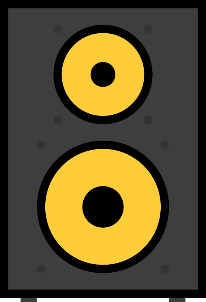 Faire l’invitation et prévoir les relances Faire le point sur le matériel dont vous aurez besoinSe répartir les choses à faire si vous n’avez pas terminéPrévoir un temps de relecture du pot des potesPrévoir de la musique, une sono pour l’ambiancePrévoir à manger, à boire 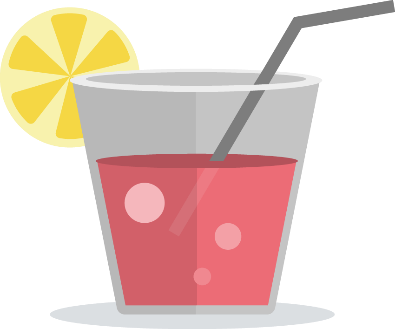 